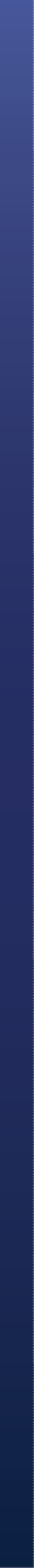 Fondo de Contribuciones Voluntarias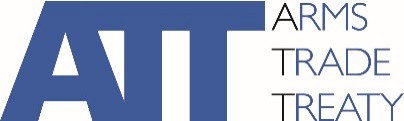 FORMULARIO DE SOLICITUD DE SUBVENCIÓN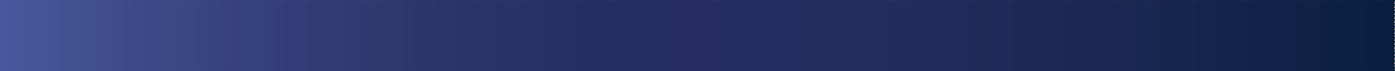 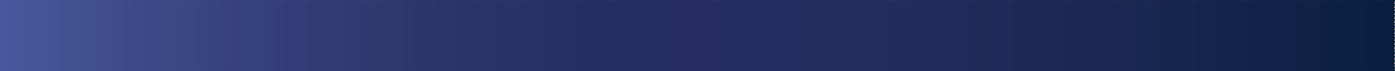 Estado/s solicitante/sEstado/s beneficiario/sPersonas de contactoAsociado/s en la ejecución del proyectoSituación respecto del TCA del Estado solicitanteDescripción del proyectoInformación financieraRelación con otros proyectosControles del proyecto (mecanismos de control interno)Firma del/los Estado/s solicitante/s0.1Estado solicitante0.2Situación respecto del TCA del/los Estado/s solicitante/s0.3Nombre del proyecto0.4Duración del proyecto0.5Presupuesto total (USD)0.6Resumen del proyecto0.7Asociado en la ejecución del proyecto1.1Nombre del Estado solicitante1.2Departamento u organismo gubernamental con la responsabilidad principal de ejecutar el proyecto1.3¿Esta es una solicitud que presenta con otro Estado? SÍNombre del Estado cosolicitante: NO1.3¿Esta es una solicitud que presenta con otro Estado?2.1¿Otros Estados se beneficiarán del proyecto?P. ej., ¿a través de su participación en una reunión regional? SÍ NO2.2Si respondió "Sí" en la pregunta 2.1, especifique el/los Estado/s a los quese pretende beneficiar con este proyecto.Persona de contacto principalPersona de contacto principalPersona de contacto secundariaPersona de contacto secundariaTratamiento (p. ej., Sr., Sra., Dr/a.)Tratamiento (p. ej., Sr., Sra., Dr/a.)NombreNombreApellidoApellidoCargoCargoDepartamento u organismo gubernamentalDepartamento gubernamental o asociado en la ejecuciónNúmero de teléfonoNúmero de teléfonoCorreo electrónicoCorreo electrónico4.1¿Involucrará a un asociado en la ejecución?P. ej., ¿una ONG u organización regional? SÍ NO4.2Nombre del asociado en la ejecución4.3¿Qué función/es desempeñará el asociado en la ejecución?4.4¿El asociado en la ejecución recibirá los fondos directamente del Fondo Fiduciario de Contribuciones Voluntarias? SÍ NO5.1Situación respecto del TCA del/los Estado/s solicitante/s Estado parte Estado signatario Ninguna de estas opciones5.2Si aún no es un Estado parte del TCA, comente cuáles son los progresos realizados para la ratificación del Tratado o la adhesión a este.Si aún no es un Estado parte, debe entregar una carta oficial o nota verbal donde demuestre un "compromiso político claro y no ambiguo de adherirse al TCA", según lo requerido por los Términos de Referencia del Fondo Fiduciario de Contribuciones Voluntarias.Si aún no es un Estado parte, debe entregar una carta oficial o nota verbal donde demuestre un "compromiso político claro y no ambiguo de adherirse al TCA", según lo requerido por los Términos de Referencia del Fondo Fiduciario de Contribuciones Voluntarias.Si aún no es un Estado parte, debe entregar una carta oficial o nota verbal donde demuestre un "compromiso político claro y no ambiguo de adherirse al TCA", según lo requerido por los Términos de Referencia del Fondo Fiduciario de Contribuciones Voluntarias.Si aún no es un Estado parte, debe entregar una carta oficial o nota verbal donde demuestre un "compromiso político claro y no ambiguo de adherirse al TCA", según lo requerido por los Términos de Referencia del Fondo Fiduciario de Contribuciones Voluntarias.Si aún no es un Estado parte, debe entregar una carta oficial o nota verbal donde demuestre un "compromiso político claro y no ambiguo de adherirse al TCA", según lo requerido por los Términos de Referencia del Fondo Fiduciario de Contribuciones Voluntarias.6.1Nombre del proyecto6.2Fecha de inicioFecha de finalización6.3Resumen del proyecto6.4Objetivo del proyecto6.5Justificación del proyecto6.6Beneficiarios del proyecto6.7Especifique a continuación las distintas etapas del proyecto, incluida una descripción de las principales actividades en cada etapa, la secuencia o el cronograma de las actividades y los resultados y productos de cada etapa.Especifique a continuación las distintas etapas del proyecto, incluida una descripción de las principales actividades en cada etapa, la secuencia o el cronograma de las actividades y los resultados y productos de cada etapa.6.76.8Indique el/los objetivo/s principal/es del proyecto.Indique el/los objetivo/s principal/es del proyecto.6.8 Lista nacional de control	 Controles de exportación Autoridad nacional competente	 Controles de importación Punto de contacto nacional	 Controles de corretaje Presentación de informes	 Controles de tránsito/transbordo Análisis de deficiencias/evaluación de necesidades	 Prevención de desvíos Asistencia jurídica	 Mantenimiento de registros Lista nacional de control	 Controles de exportación Autoridad nacional competente	 Controles de importación Punto de contacto nacional	 Controles de corretaje Presentación de informes	 Controles de tránsito/transbordo Análisis de deficiencias/evaluación de necesidades	 Prevención de desvíos Asistencia jurídica	 Mantenimiento de registros6.8Otros. Especifique:6.9¿De qué manera este proyecto contribuye a su estrategia para avanzar en la aplicación del TCA?6.10Describa los efectos esperados del proyecto en general.6.11Explique si (y cómo) se tendrán en cuenta las consideraciones de género.6.12Detalle cualquier otra consideración relevante como parte de su plan general del proyecto.7.1Presupuesto total (USD)USDEl total solicitado no debe exceder los USD 100.000, excepto que el proyecto involucre a más de un Estado solicitante o más de un Estado se beneficie del proyecto.El total solicitado no debe exceder los USD 100.000, excepto que el proyecto involucre a más de un Estado solicitante o más de un Estado se beneficie del proyecto.El total solicitado no debe exceder los USD 100.000, excepto que el proyecto involucre a más de un Estado solicitante o más de un Estado se beneficie del proyecto.El total solicitado no debe exceder los USD 100.000, excepto que el proyecto involucre a más de un Estado solicitante o más de un Estado se beneficie del proyecto.El total solicitado no debe exceder los USD 100.000, excepto que el proyecto involucre a más de un Estado solicitante o más de un Estado se beneficie del proyecto.7.2Indique la contribución en especie del Estado al proyecto....7.3¿Aportará fondos al proyecto? SÍ SÍ NO7.3¿Aportará fondos al proyecto?Si su respuesta es "Sí", ¿cuántos fondos aportará el Estado solicitante?Si su respuesta es "Sí", ¿cuántos fondos aportará el Estado solicitante?Si su respuesta es "Sí", ¿cuántos fondos aportará el Estado solicitante?7.3¿Aportará fondos al proyecto?USD7.4¿Buscará o recibirá fondos de otro Estado u organización para este proyecto (es decir, cofinanciación)? SÍ SÍ NO7.5Si respondió "Sí" en la pregunta 7.4, ¿de quién recibirá cofinanciación y cuál será la cantidad?8.1¿Recibió asistencia para proyectos relacionados del TCA en el pasado, incluso de otras fuentes? Por ejemplo, Fondo Fiduciario de Contribuciones Voluntarias del TCA, Proyecto de Extensión UE-TCA y UNSCAR. SÍ NO8.2Si respondió "Sí" en la pregunta 8.1, ¿quién le brindó asistencia y en qué año?8.3Si respondió "Sí" en la pregunta 8.1, explique cómo se relaciona la asistencia con el proyecto propuesto en esta solicitud.9.1¿Cuáles son los principales riesgos asociados con el proyecto?9.2Describa su estrategia de gestión de riesgos.9.3¿Cómo gestionará el proyecto durante su ciclo de vida, incluida la supervisión de su progreso?9.4¿Cómo pretende evaluar el proyecto?9.5¿Se compromete a enviar regularmente informes sobre los progresos realizados a la Secretaría del TCA? SÍ NO9.6¿Acepta someterse a una auditoría a cargo de la Secretaría del TCA? SÍ NONombre(s) y cargo(s)FirmaFecha